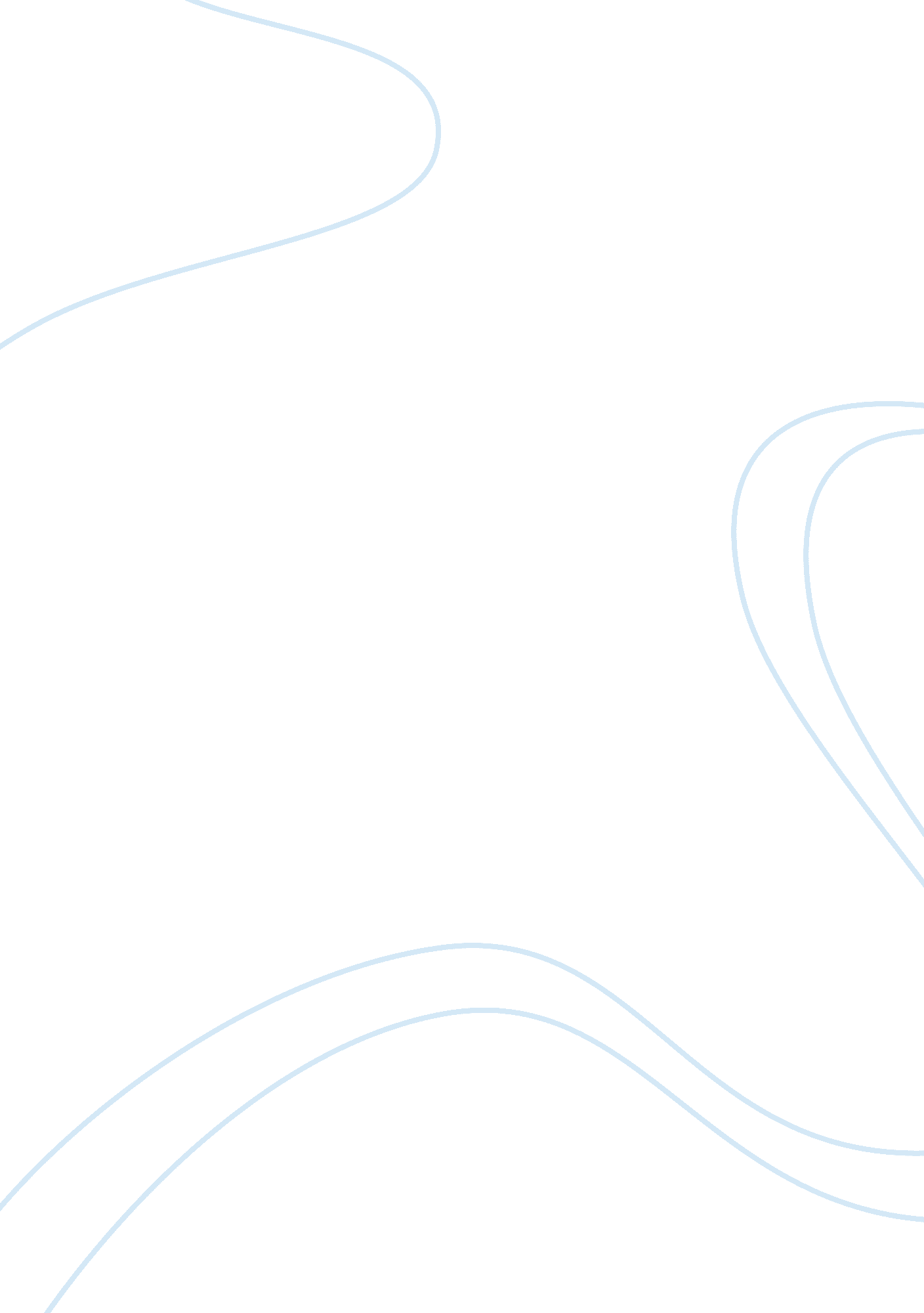 A thousand splendid suns assignment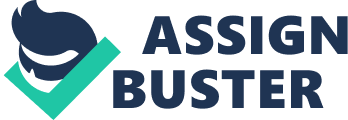 The novel, A Thousand Splendid Suns, by Killed Hussein focuses on the life of women in Afghanistan, and their own hardships. Through the story of Miriam and Leila, the inference that women in the society of Afghanistan are viewed as objects, and a much lower class can be made. Miriam is an illegitimate child Jail and Nana. She was hidden from the world outside because she was the one that did wrong; it was Maria’s fault that she was a bastard. Jail visits Miriam every Thursday hen Jail tells her stories, eventually Miriam decides to sneak out after Jail never showed up to finally take her into town. Miriam winds up getting caught and sent away to marry Rehashed. Miriam was cut off from home, she never saw Nana anymore, the one that raised her, had hung herself in fear that Miriam left her forever. Miriam was left with nothing besides an abusive and psychologically imposing husband she barely knew. When Miriam was young, she was nothing she had no self-worth, the world around her made ere feel as if she did not even matter. Miriam wished for so much in those final moments. Yet as she closed her eyes, it was not regret any longer but a sensation of abundant peace that washed over her. She thought of her entry into this world, the Hiram child of a lowly villager, an unintended thing, a pitiable, regrettable accident. A weed. And yet she was leaving the world as a woman who had loved and been loved back. She was leaving it as a friend, a companion, a guardian. A mother. A person of consequence at last. No. It was to so bad, Miriam thought, that she should die this way. 